Sayı	:45334981-304.03- /…………../…..……./2024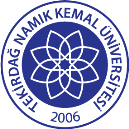 Konu	:Öğrenci StajıİLGİLİ MAKAMAAşağıda açık kimliği yazılı Fakültemiz …………… numaralı Beslenme ve Diyetetik Bölümü öğrencimiz ...…/……/2024- ……/……/2024 (20 işgünü) tarihleri arasında “Cumhurbaşkanlığı İnsan Kaynakları Ofisi Kariyer Kapısı Staj Seferberliği“  kapsamında stajını kurumunuzda yapmak istemektedir. 5510 Sayılı Sosyal Güvenlik Kanunu’nun 87.maddesinin (c) bendi hükümleri uyarınca öğrencimizin staj yapacağı döneme ilişkin ….  iş günlük “İş Kazası ve Meslek Hastalığı” sigortası primi Üniversitemiz tarafından ödenecektir. Öğrencimizin kurumunuzda stajını yapmasının uygun olup, olmadığını Yüksekokul Müdürlüğümüze bildirmenizi arz/rica ederim.			Dr. Öğr. Üyesi Çağlar DOĞUER		Bölüm BaşkanıÖĞRENCİNİNİŞYERİ EĞİTİCİ PERSONELİ             ÖĞRENCİ                                                                                   ÖĞRENCİ DANIŞMANI ONAYI                                               STAJ YAPILAN İŞYERİ ONAYI	TC Kimlik NumarasıAdı SoyadıÖğrenci NoÖğretim YılıÖğretim Yılıe-posta adresiTelefon No (GSM)Telefon No (GSM)İkametgah AdresiSTAJI YAPACAĞI YERSTAJI YAPACAĞI YERSTAJI YAPACAĞI YERKaç İşgünü OlduğuKaç İşgünü OlduğuTOPLAM İŞGÜNÜTOPLAM İŞGÜNÜTOPLAM İŞGÜNÜStaj Yeri AdıAdı SoyadıGöreviİmza / Kaşe /MühürTelefonİmza / Kaşe /MühürTarihİmza / Kaşe /MühürBelge üzerindeki bilgilerin doğru olduğunu bildiririm.Adı Soyadı: İmza:Tarih:Adı Soyadı: İmza:Tarih:Adı Soyadı:Mühür/Kaşe:Tarih: